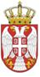 Република СрбијаОСНОВНА ШКОЛА „КРАЉ ПЕТАР  I“        Ниш, Војводе Путника бр. 1Број: 610-1277/59-2-2022-04        Датум:24. 01. 2022. годинеИ З В О Диз записника са 59.  телефонске седнице,Школског одбора  ОШ »Краљ Петар I« у Нишу,одржане дана  24. 01. 2022. године.ОДЛУКЕ1. Донета Одлука о доношењу Измене плана набавки за 2022. годину.									записничар									Лидија Цветковић